Управление образования администрации  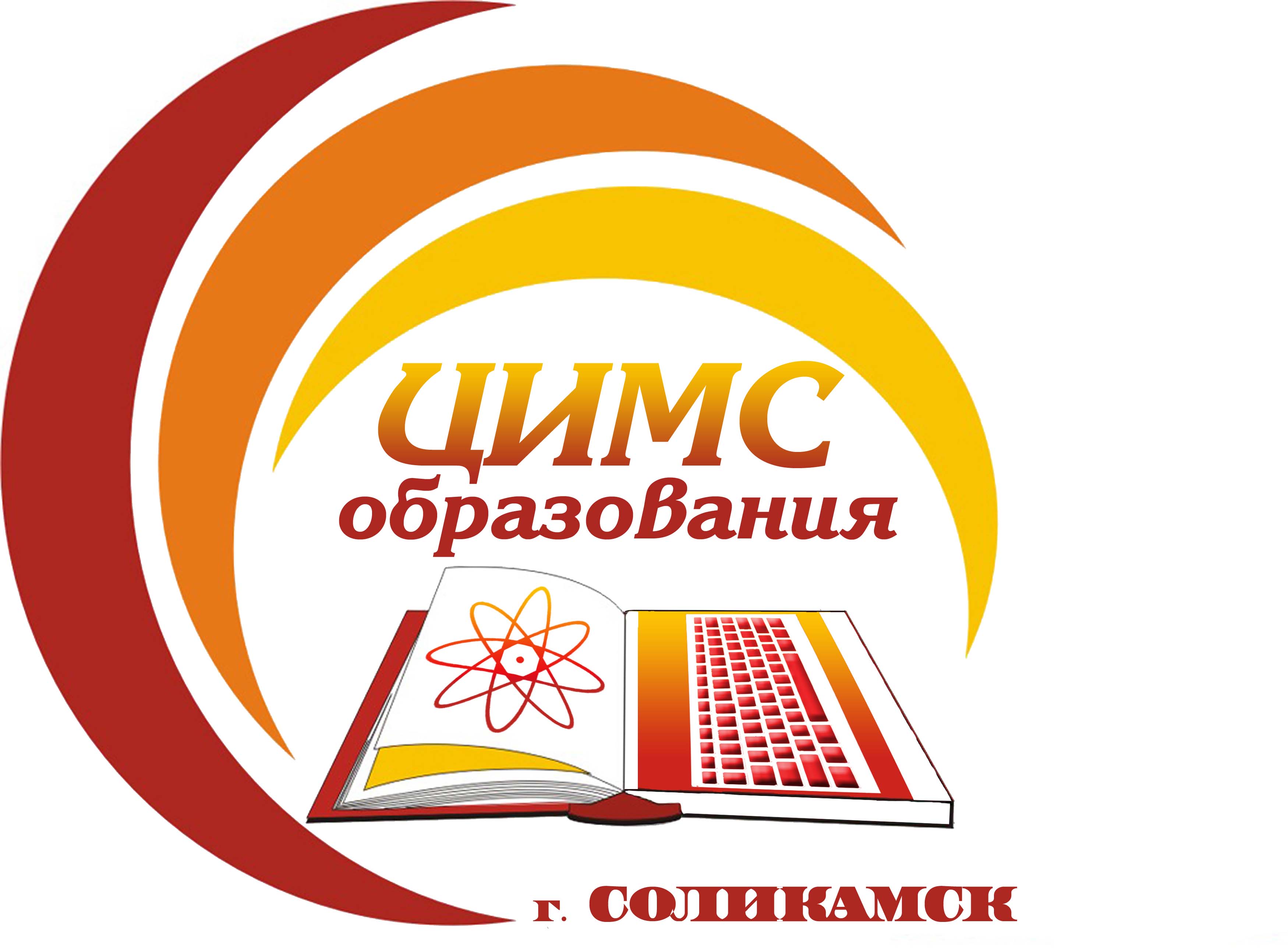 Соликамского городского округа Пермского краяМуниципальное бюджетное учреждение «Центр информационно-методического сопровождения образования при управлении образования администрации Соликамского городского округа»618551, Пермский край, г. Соликамск, ул. 20 лет Победы, 10Тел./факс: 8(34253)3-45-46,  E-mail: cimso@solkam.ruОКПО 37021534,  ИНН/КПП5919015940/591901001Уважаемые руководители!Информируем вас о том, что каждому педагогическому работнику необходимо:ознакомится с проектом «Знание» на сайте https://znanierussia.ruвступить в группу в ВК https://vk.com/znanierussia. подписаться в телеграмм-канале https://t.me/koordinator_partner. разместить информацию на стендах и сайтах образовательных организациях в соответствии с прилагаемой инструкцией. назначить ответственного из числа сотрудников образовательных учреждений, за просвещение и участие в проекте. Информацию о выполнении необходимо направить до 15 октября 2023 года по электронному адресу: onmelnikova@solikamsk.permkrai.ru Приложение: вышеупомянутое на 2 л. в 1 экз.Директор  МБУ «ЦИМС образования»                                        Т.А. ЛаздовскаяИсполнитель:О.Н.МельниковаТел: 8 (34253) 3-43-5422.09.202322.09.2023№   352на №от